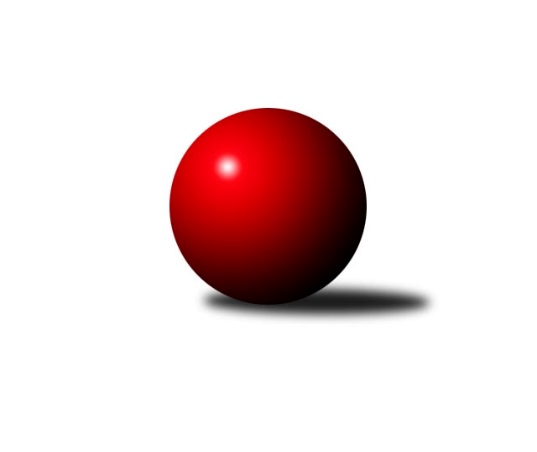 Č.7Ročník 2022/2023	16.7.2024 2. KLM B 2022/2023Statistika 7. kolaTabulka družstev:		družstvo	záp	výh	rem	proh	skore	sety	průměr	body	plné	dorážka	chyby	1.	SK Podlužan Prušánky A	7	6	0	1	42.5 : 13.5 	(101.0 : 67.0)	3472	12	2284	1187	19.9	2.	HKK Olomouc	7	6	0	1	33.5 : 22.5 	(90.0 : 78.0)	3397	12	2252	1145	24.9	3.	TJ Sl. Kamenice nad Lipou	7	5	0	2	33.0 : 23.0 	(87.5 : 80.5)	3382	10	2242	1140	25	4.	KC Zlín	7	4	1	2	32.0 : 24.0 	(97.5 : 70.5)	3359	9	2249	1110	23.7	5.	TJ Sokol Chvalíkovice	7	4	0	3	31.0 : 25.0 	(88.0 : 80.0)	3278	8	2204	1073	31.3	6.	TJ Sokol Husovice B	7	3	1	3	27.0 : 29.0 	(80.5 : 87.5)	3297	7	2217	1080	28.9	7.	KK Blansko	7	3	0	4	26.5 : 29.5 	(78.5 : 89.5)	3377	6	2253	1124	28.7	8.	TJ Horní Benešov	7	2	2	3	25.0 : 31.0 	(75.5 : 92.5)	3337	6	2238	1099	28.4	9.	TJ Start Rychnov n. Kn.	7	3	0	4	22.5 : 33.5 	(77.5 : 90.5)	3284	6	2197	1087	28.3	10.	KK Moravská Slávia Brno	7	2	1	4	25.0 : 31.0 	(79.5 : 88.5)	3338	5	2247	1091	26.4	11.	VKK Vsetín	7	1	0	6	20.0 : 36.0 	(79.5 : 88.5)	3275	2	2213	1062	36.9	12.	TJ Sokol Vracov	7	0	1	6	18.0 : 38.0 	(73.0 : 95.0)	3297	1	2199	1098	33.7Tabulka doma:		družstvo	záp	výh	rem	proh	skore	sety	průměr	body	maximum	minimum	1.	HKK Olomouc	4	4	0	0	21.0 : 11.0 	(51.0 : 45.0)	3354	8	3404	3273	2.	KC Zlín	4	3	0	1	21.0 : 11.0 	(57.5 : 38.5)	3457	6	3542	3289	3.	TJ Sl. Kamenice nad Lipou	4	3	0	1	21.0 : 11.0 	(54.0 : 42.0)	3365	6	3399	3297	4.	TJ Sokol Husovice B	4	3	0	1	19.0 : 13.0 	(52.5 : 43.5)	3331	6	3368	3246	5.	KK Moravská Slávia Brno	3	2	1	0	14.0 : 10.0 	(36.0 : 36.0)	3401	5	3423	3380	6.	TJ Sokol Chvalíkovice	2	2	0	0	13.0 : 3.0 	(30.5 : 17.5)	3408	4	3427	3389	7.	SK Podlužan Prušánky A	3	2	0	1	16.5 : 7.5 	(43.0 : 29.0)	3552	4	3659	3439	8.	TJ Start Rychnov n. Kn.	3	2	0	1	13.0 : 11.0 	(36.5 : 35.5)	3279	4	3285	3275	9.	KK Blansko	4	2	0	2	15.5 : 16.5 	(45.0 : 51.0)	3324	4	3370	3302	10.	TJ Horní Benešov	3	1	1	1	12.0 : 12.0 	(31.5 : 40.5)	3375	3	3416	3330	11.	VKK Vsetín	4	1	0	3	14.0 : 18.0 	(50.0 : 46.0)	3340	2	3487	3249	12.	TJ Sokol Vracov	4	0	1	3	12.0 : 20.0 	(40.5 : 55.5)	3299	1	3374	3192Tabulka venku:		družstvo	záp	výh	rem	proh	skore	sety	průměr	body	maximum	minimum	1.	SK Podlužan Prušánky A	4	4	0	0	26.0 : 6.0 	(58.0 : 38.0)	3452	8	3479	3424	2.	HKK Olomouc	3	2	0	1	12.5 : 11.5 	(39.0 : 33.0)	3412	4	3466	3383	3.	TJ Sl. Kamenice nad Lipou	3	2	0	1	12.0 : 12.0 	(33.5 : 38.5)	3388	4	3459	3337	4.	TJ Sokol Chvalíkovice	5	2	0	3	18.0 : 22.0 	(57.5 : 62.5)	3252	4	3323	3075	5.	KC Zlín	3	1	1	1	11.0 : 13.0 	(40.0 : 32.0)	3326	3	3420	3240	6.	TJ Horní Benešov	4	1	1	2	13.0 : 19.0 	(44.0 : 52.0)	3327	3	3381	3289	7.	KK Blansko	3	1	0	2	11.0 : 13.0 	(33.5 : 38.5)	3394	2	3428	3333	8.	TJ Start Rychnov n. Kn.	4	1	0	3	9.5 : 22.5 	(41.0 : 55.0)	3285	2	3303	3266	9.	TJ Sokol Husovice B	3	0	1	2	8.0 : 16.0 	(28.0 : 44.0)	3286	1	3317	3231	10.	TJ Sokol Vracov	3	0	0	3	6.0 : 18.0 	(32.5 : 39.5)	3296	0	3365	3222	11.	VKK Vsetín	3	0	0	3	6.0 : 18.0 	(29.5 : 42.5)	3254	0	3292	3208	12.	KK Moravská Slávia Brno	4	0	0	4	11.0 : 21.0 	(43.5 : 52.5)	3322	0	3404	3254Tabulka podzimní části:		družstvo	záp	výh	rem	proh	skore	sety	průměr	body	doma	venku	1.	SK Podlužan Prušánky A	7	6	0	1	42.5 : 13.5 	(101.0 : 67.0)	3472	12 	2 	0 	1 	4 	0 	0	2.	HKK Olomouc	7	6	0	1	33.5 : 22.5 	(90.0 : 78.0)	3397	12 	4 	0 	0 	2 	0 	1	3.	TJ Sl. Kamenice nad Lipou	7	5	0	2	33.0 : 23.0 	(87.5 : 80.5)	3382	10 	3 	0 	1 	2 	0 	1	4.	KC Zlín	7	4	1	2	32.0 : 24.0 	(97.5 : 70.5)	3359	9 	3 	0 	1 	1 	1 	1	5.	TJ Sokol Chvalíkovice	7	4	0	3	31.0 : 25.0 	(88.0 : 80.0)	3278	8 	2 	0 	0 	2 	0 	3	6.	TJ Sokol Husovice B	7	3	1	3	27.0 : 29.0 	(80.5 : 87.5)	3297	7 	3 	0 	1 	0 	1 	2	7.	KK Blansko	7	3	0	4	26.5 : 29.5 	(78.5 : 89.5)	3377	6 	2 	0 	2 	1 	0 	2	8.	TJ Horní Benešov	7	2	2	3	25.0 : 31.0 	(75.5 : 92.5)	3337	6 	1 	1 	1 	1 	1 	2	9.	TJ Start Rychnov n. Kn.	7	3	0	4	22.5 : 33.5 	(77.5 : 90.5)	3284	6 	2 	0 	1 	1 	0 	3	10.	KK Moravská Slávia Brno	7	2	1	4	25.0 : 31.0 	(79.5 : 88.5)	3338	5 	2 	1 	0 	0 	0 	4	11.	VKK Vsetín	7	1	0	6	20.0 : 36.0 	(79.5 : 88.5)	3275	2 	1 	0 	3 	0 	0 	3	12.	TJ Sokol Vracov	7	0	1	6	18.0 : 38.0 	(73.0 : 95.0)	3297	1 	0 	1 	3 	0 	0 	3Tabulka jarní části:		družstvo	záp	výh	rem	proh	skore	sety	průměr	body	doma	venku	1.	TJ Start Rychnov n. Kn.	0	0	0	0	0.0 : 0.0 	(0.0 : 0.0)	0	0 	0 	0 	0 	0 	0 	0 	2.	VKK Vsetín	0	0	0	0	0.0 : 0.0 	(0.0 : 0.0)	0	0 	0 	0 	0 	0 	0 	0 	3.	TJ Horní Benešov	0	0	0	0	0.0 : 0.0 	(0.0 : 0.0)	0	0 	0 	0 	0 	0 	0 	0 	4.	TJ Sl. Kamenice nad Lipou	0	0	0	0	0.0 : 0.0 	(0.0 : 0.0)	0	0 	0 	0 	0 	0 	0 	0 	5.	TJ Sokol Husovice B	0	0	0	0	0.0 : 0.0 	(0.0 : 0.0)	0	0 	0 	0 	0 	0 	0 	0 	6.	TJ Sokol Chvalíkovice	0	0	0	0	0.0 : 0.0 	(0.0 : 0.0)	0	0 	0 	0 	0 	0 	0 	0 	7.	KK Moravská Slávia Brno	0	0	0	0	0.0 : 0.0 	(0.0 : 0.0)	0	0 	0 	0 	0 	0 	0 	0 	8.	KK Blansko	0	0	0	0	0.0 : 0.0 	(0.0 : 0.0)	0	0 	0 	0 	0 	0 	0 	0 	9.	KC Zlín	0	0	0	0	0.0 : 0.0 	(0.0 : 0.0)	0	0 	0 	0 	0 	0 	0 	0 	10.	SK Podlužan Prušánky A	0	0	0	0	0.0 : 0.0 	(0.0 : 0.0)	0	0 	0 	0 	0 	0 	0 	0 	11.	TJ Sokol Vracov	0	0	0	0	0.0 : 0.0 	(0.0 : 0.0)	0	0 	0 	0 	0 	0 	0 	0 	12.	HKK Olomouc	0	0	0	0	0.0 : 0.0 	(0.0 : 0.0)	0	0 	0 	0 	0 	0 	0 	0 Zisk bodů pro družstvo:		jméno hráče	družstvo	body	zápasy	v %	dílčí body	sety	v %	1.	Michal Albrecht 	HKK Olomouc 	6	/	7	(86%)	24	/	28	(86%)	2.	Radek Havran 	HKK Olomouc 	6	/	7	(86%)	19.5	/	28	(70%)	3.	Jan Zálešák 	SK Podlužan Prušánky A 	6	/	7	(86%)	19	/	28	(68%)	4.	David Dúška 	TJ Sl. Kamenice nad Lipou 	6	/	7	(86%)	18	/	28	(64%)	5.	Zdeněk Zálešák 	SK Podlužan Prušánky A 	6	/	7	(86%)	16	/	28	(57%)	6.	Jiří Ouhel 	TJ Sl. Kamenice nad Lipou 	5	/	5	(100%)	11.5	/	20	(58%)	7.	Lukáš Hlavinka 	SK Podlužan Prušánky A 	5	/	6	(83%)	17.5	/	24	(73%)	8.	Aleš Staněk 	TJ Sokol Chvalíkovice 	5	/	6	(83%)	14.5	/	24	(60%)	9.	David Matlach 	KC Zlín 	5	/	7	(71%)	18.5	/	28	(66%)	10.	Jakub Flek 	KK Blansko  	5	/	7	(71%)	18.5	/	28	(66%)	11.	Jakub Haresta 	TJ Sokol Husovice B 	5	/	7	(71%)	18	/	28	(64%)	12.	Pavel Polanský ml.	TJ Sokol Vracov 	5	/	7	(71%)	17.5	/	28	(63%)	13.	Vojtěch Šípek 	TJ Start Rychnov n. Kn. 	5	/	7	(71%)	17	/	28	(61%)	14.	Bronislav Fojtík 	KC Zlín 	5	/	7	(71%)	16	/	28	(57%)	15.	Milan Bělíček 	VKK Vsetín  	5	/	7	(71%)	14.5	/	28	(52%)	16.	Radek Šenkýř 	KK Moravská Slávia Brno 	5	/	7	(71%)	14.5	/	28	(52%)	17.	Kamil Kubeša 	TJ Horní Benešov 	5	/	7	(71%)	14	/	28	(50%)	18.	Tomáš Gaspar 	TJ Sokol Vracov 	5	/	7	(71%)	14	/	28	(50%)	19.	Josef Hendrych 	TJ Sokol Chvalíkovice 	4	/	4	(100%)	11	/	16	(69%)	20.	Roman Flek 	KK Blansko  	4	/	5	(80%)	13	/	20	(65%)	21.	Radek Hendrych 	TJ Sokol Chvalíkovice 	4	/	5	(80%)	12.5	/	20	(63%)	22.	Pavel Husar 	TJ Sokol Husovice B 	4	/	5	(80%)	12	/	20	(60%)	23.	Pavel Košťál 	KK Moravská Slávia Brno 	4	/	5	(80%)	12	/	20	(60%)	24.	Petr Sehnal 	KK Blansko  	4	/	5	(80%)	8	/	20	(40%)	25.	Martin Čihák 	TJ Start Rychnov n. Kn. 	4	/	6	(67%)	14	/	24	(58%)	26.	Lubomír Matějíček 	KC Zlín 	4	/	7	(57%)	18	/	28	(64%)	27.	Jiří Hendrych 	TJ Horní Benešov 	4	/	7	(57%)	17	/	28	(61%)	28.	Jiří Staněk 	TJ Sokol Chvalíkovice 	4	/	7	(57%)	17	/	28	(61%)	29.	Tomáš Novosad 	VKK Vsetín  	4	/	7	(57%)	16.5	/	28	(59%)	30.	Karel Dúška 	TJ Sl. Kamenice nad Lipou 	4	/	7	(57%)	15	/	28	(54%)	31.	Tomáš Hambálek 	VKK Vsetín  	4	/	7	(57%)	14	/	28	(50%)	32.	Petr Havíř 	KK Blansko  	3.5	/	7	(50%)	15.5	/	28	(55%)	33.	Ondřej Němec 	KK Moravská Slávia Brno 	3	/	3	(100%)	8	/	12	(67%)	34.	Tomáš Kordula 	TJ Sokol Vracov 	3	/	4	(75%)	8	/	16	(50%)	35.	Ladislav Urbánek 	TJ Start Rychnov n. Kn. 	3	/	5	(60%)	12	/	20	(60%)	36.	Vojtěch Novák 	SK Podlužan Prušánky A 	3	/	5	(60%)	11.5	/	20	(58%)	37.	Martin Tesařík 	SK Podlužan Prušánky A 	3	/	5	(60%)	10	/	20	(50%)	38.	Miroslav Petřek ml.	TJ Horní Benešov 	3	/	5	(60%)	10	/	20	(50%)	39.	Jiří Radil 	TJ Sokol Husovice B 	3	/	6	(50%)	13	/	24	(54%)	40.	Jaromír Hendrych 	TJ Horní Benešov 	3	/	6	(50%)	12	/	24	(50%)	41.	Milan Klika 	KK Moravská Slávia Brno 	3	/	6	(50%)	11	/	24	(46%)	42.	Pavel Antoš 	KK Moravská Slávia Brno 	3	/	7	(43%)	17.5	/	28	(63%)	43.	Otakar Lukáč 	KK Blansko  	3	/	7	(43%)	10.5	/	28	(38%)	44.	Martin Procházka 	SK Podlužan Prušánky A 	2.5	/	4	(63%)	8	/	16	(50%)	45.	Tomáš Žižlavský 	TJ Sokol Husovice B 	2	/	2	(100%)	7	/	8	(88%)	46.	Dominik Fojtík 	SK Podlužan Prušánky A 	2	/	2	(100%)	5	/	8	(63%)	47.	Jakub Ouhel 	TJ Sl. Kamenice nad Lipou 	2	/	2	(100%)	4.5	/	8	(56%)	48.	Milan Sekanina 	HKK Olomouc 	2	/	4	(50%)	8.5	/	16	(53%)	49.	Jonas Mückstein 	TJ Sokol Chvalíkovice 	2	/	4	(50%)	8	/	16	(50%)	50.	Stanislav Esterka 	SK Podlužan Prušánky A 	2	/	5	(40%)	11.5	/	20	(58%)	51.	Jindřich Kolařík 	KC Zlín 	2	/	5	(40%)	11	/	20	(55%)	52.	Otto Mückstein 	TJ Sokol Chvalíkovice 	2	/	5	(40%)	11	/	20	(55%)	53.	Jakub Seniura 	TJ Start Rychnov n. Kn. 	2	/	5	(40%)	10.5	/	20	(53%)	54.	Břetislav Sobota 	HKK Olomouc 	2	/	5	(40%)	10	/	20	(50%)	55.	Radek Janás 	KC Zlín 	2	/	5	(40%)	10	/	20	(50%)	56.	Stanislav Novák 	KK Moravská Slávia Brno 	2	/	5	(40%)	6.5	/	20	(33%)	57.	Martin Gabrhel 	TJ Sokol Husovice B 	2	/	5	(40%)	6	/	20	(30%)	58.	Václav Rychtařík ml.	TJ Sl. Kamenice nad Lipou 	2	/	6	(33%)	13.5	/	24	(56%)	59.	David Hendrych 	TJ Sokol Chvalíkovice 	2	/	6	(33%)	12	/	24	(50%)	60.	Petr Polanský 	TJ Sokol Vracov 	2	/	6	(33%)	11	/	24	(46%)	61.	Zdeněk Černý 	TJ Horní Benešov 	2	/	6	(33%)	8	/	24	(33%)	62.	Libor Vančura 	VKK Vsetín  	2	/	7	(29%)	11.5	/	28	(41%)	63.	Kamil Bartoš 	HKK Olomouc 	2	/	7	(29%)	10.5	/	28	(38%)	64.	Marian Hošek 	HKK Olomouc 	1.5	/	3	(50%)	5	/	12	(42%)	65.	Miroslav Málek 	KC Zlín 	1	/	1	(100%)	4	/	4	(100%)	66.	Jaroslav Fojtů 	VKK Vsetín  	1	/	1	(100%)	3	/	4	(75%)	67.	Michal Šmýd 	TJ Sokol Vracov 	1	/	1	(100%)	2	/	4	(50%)	68.	David Schober ml.	TJ Sl. Kamenice nad Lipou 	1	/	1	(100%)	2	/	4	(50%)	69.	Marek Škrabal 	TJ Sokol Husovice B 	1	/	1	(100%)	2	/	4	(50%)	70.	Vojtěch Stárek 	TJ Sokol Husovice B 	1	/	2	(50%)	4	/	8	(50%)	71.	Daniel Bělíček 	VKK Vsetín  	1	/	2	(50%)	3	/	8	(38%)	72.	Oldřich Krsek 	TJ Start Rychnov n. Kn. 	1	/	2	(50%)	2	/	8	(25%)	73.	Filip Vrzala 	KC Zlín 	1	/	3	(33%)	6.5	/	12	(54%)	74.	Josef Šrámek 	HKK Olomouc 	1	/	3	(33%)	6.5	/	12	(54%)	75.	Tomáš Válka 	TJ Sokol Husovice B 	1	/	3	(33%)	4	/	12	(33%)	76.	Vlastimil Kancner 	VKK Vsetín  	1	/	4	(25%)	9	/	16	(56%)	77.	Vlastimil Skopalík 	TJ Horní Benešov 	1	/	4	(25%)	7.5	/	16	(47%)	78.	Radim Abrahám 	KC Zlín 	1	/	4	(25%)	6.5	/	16	(41%)	79.	Radim Meluzín 	TJ Sokol Husovice B 	1	/	4	(25%)	6	/	16	(38%)	80.	Petr Šindelář 	TJ Sl. Kamenice nad Lipou 	1	/	4	(25%)	6	/	16	(38%)	81.	Jakub Hnát 	TJ Sokol Husovice B 	1	/	4	(25%)	5.5	/	16	(34%)	82.	Jiří Baslar 	HKK Olomouc 	1	/	4	(25%)	5	/	16	(31%)	83.	Roman Chovanec 	KK Blansko  	1	/	6	(17%)	8	/	24	(33%)	84.	Lukáš Dúška 	TJ Sl. Kamenice nad Lipou 	1	/	6	(17%)	7.5	/	24	(31%)	85.	Jiří Hanuš 	KK Moravská Slávia Brno 	1	/	6	(17%)	7	/	24	(29%)	86.	Vladislav Pečinka 	TJ Horní Benešov 	1	/	6	(17%)	6	/	24	(25%)	87.	Jaroslav Šmejda 	TJ Start Rychnov n. Kn. 	1	/	7	(14%)	9	/	28	(32%)	88.	Václav Buřil 	TJ Start Rychnov n. Kn. 	0.5	/	2	(25%)	4	/	8	(50%)	89.	Vojtěch Hrňa 	VKK Vsetín  	0	/	1	(0%)	2	/	4	(50%)	90.	Petr Gálus 	TJ Start Rychnov n. Kn. 	0	/	1	(0%)	1	/	4	(25%)	91.	Jaromír Šula 	TJ Sokol Husovice B 	0	/	1	(0%)	1	/	4	(25%)	92.	Radim Herůfek 	KK Moravská Slávia Brno 	0	/	1	(0%)	1	/	4	(25%)	93.	Michal Kala 	TJ Start Rychnov n. Kn. 	0	/	1	(0%)	1	/	4	(25%)	94.	Petr Málek 	KK Moravská Slávia Brno 	0	/	1	(0%)	1	/	4	(25%)	95.	Jiří Rauschgold 	TJ Sokol Husovice B 	0	/	1	(0%)	1	/	4	(25%)	96.	Miroslav Flek 	KK Blansko  	0	/	1	(0%)	1	/	4	(25%)	97.	Denis Vítek 	TJ Sokol Chvalíkovice 	0	/	1	(0%)	1	/	4	(25%)	98.	Lukáš Pacák 	TJ Start Rychnov n. Kn. 	0	/	1	(0%)	0.5	/	4	(13%)	99.	Jaroslav Hanuš 	TJ Sokol Vracov 	0	/	1	(0%)	0	/	4	(0%)	100.	Stanislav Kočí 	TJ Sokol Vracov 	0	/	2	(0%)	2	/	8	(25%)	101.	Josef Kotlán 	KK Blansko  	0	/	2	(0%)	2	/	8	(25%)	102.	Antonín Kratochvíla 	TJ Sokol Vracov 	0	/	4	(0%)	6.5	/	16	(41%)	103.	Tomáš Sasín 	TJ Sokol Vracov 	0	/	5	(0%)	8	/	20	(40%)	104.	Roman Kindl 	TJ Start Rychnov n. Kn. 	0	/	5	(0%)	6.5	/	20	(33%)	105.	Zoltán Bagári 	VKK Vsetín  	0	/	6	(0%)	6	/	24	(25%)Průměry na kuželnách:		kuželna	průměr	plné	dorážka	chyby	výkon na hráče	1.	Prušánky, 1-4	3475	2302	1172	26.0	(579.2)	2.	KC Zlín, 1-4	3408	2272	1136	22.9	(568.1)	3.	KK MS Brno, 1-4	3395	2250	1144	24.0	(565.9)	4.	 Horní Benešov, 1-4	3385	2265	1120	31.5	(564.3)	5.	TJ Opava, 1-4	3369	2229	1140	23.3	(561.6)	6.	TJ Sokol Vracov, 1-6	3338	2232	1106	31.0	(556.5)	7.	Kamenice, 1-4	3326	2227	1099	29.3	(554.5)	8.	HKK Olomouc, 5-8	3323	2216	1107	28.0	(553.9)	9.	KK Blansko, 1-6	3321	2223	1098	27.6	(553.6)	10.	TJ Zbrojovka Vsetín, 1-4	3311	2214	1097	28.6	(551.9)	11.	TJ Sokol Brno IV, 1-4	3306	2215	1091	30.1	(551.1)	12.	Rychnov nad Kněžnou, 1-4	3276	2217	1059	31.7	(546.1)Nejlepší výkony na kuželnách:Prušánky, 1-4SK Podlužan Prušánky A	3659	4. kolo	Zdeněk Zálešák 	SK Podlužan Prušánky A	651	4. koloSK Podlužan Prušánky A	3558	2. kolo	Kamil Bartoš 	HKK Olomouc	638	6. koloHKK Olomouc	3466	6. kolo	Zdeněk Zálešák 	SK Podlužan Prušánky A	627	2. koloTJ Sl. Kamenice nad Lipou	3459	4. kolo	Jan Zálešák 	SK Podlužan Prušánky A	619	2. koloSK Podlužan Prušánky A	3439	6. kolo	Dominik Fojtík 	SK Podlužan Prušánky A	615	4. koloTJ Start Rychnov n. Kn.	3270	2. kolo	Radek Havran 	HKK Olomouc	614	6. kolo		. kolo	Jan Zálešák 	SK Podlužan Prušánky A	608	4. kolo		. kolo	Lukáš Hlavinka 	SK Podlužan Prušánky A	608	2. kolo		. kolo	Michal Albrecht 	HKK Olomouc	607	6. kolo		. kolo	Lukáš Hlavinka 	SK Podlužan Prušánky A	605	4. koloKC Zlín, 1-4KC Zlín	3542	7. kolo	Lubomír Matějíček 	KC Zlín	635	6. koloKC Zlín	3533	6. kolo	Miroslav Málek 	KC Zlín	615	7. koloKC Zlín	3462	4. kolo	Jindřich Kolařík 	KC Zlín	615	6. koloKK Moravská Slávia Brno	3404	7. kolo	Lubomír Matějíček 	KC Zlín	614	2. koloHKK Olomouc	3383	4. kolo	Radek Šenkýř 	KK Moravská Slávia Brno	605	7. koloTJ Sl. Kamenice nad Lipou	3337	2. kolo	Radek Janás 	KC Zlín	605	7. koloTJ Sokol Husovice B	3317	6. kolo	Michal Albrecht 	HKK Olomouc	605	4. koloKC Zlín	3289	2. kolo	David Dúška 	TJ Sl. Kamenice nad Lipou	602	2. kolo		. kolo	David Matlach 	KC Zlín	597	4. kolo		. kolo	David Matlach 	KC Zlín	596	6. koloKK MS Brno, 1-4KK Moravská Slávia Brno	3423	4. kolo	Jakub Flek 	KK Blansko 	629	4. koloKK Blansko 	3422	4. kolo	Pavel Antoš 	KK Moravská Slávia Brno	608	6. koloKK Moravská Slávia Brno	3400	6. kolo	Petr Sehnal 	KK Blansko 	600	4. koloTJ Horní Benešov	3381	2. kolo	Jaromír Hendrych 	TJ Horní Benešov	595	2. koloKK Moravská Slávia Brno	3380	2. kolo	Milan Klika 	KK Moravská Slávia Brno	592	4. koloTJ Sokol Vracov	3365	6. kolo	Jiří Hanuš 	KK Moravská Slávia Brno	590	4. kolo		. kolo	Milan Klika 	KK Moravská Slávia Brno	587	2. kolo		. kolo	Jiří Hendrych 	TJ Horní Benešov	585	2. kolo		. kolo	Radek Šenkýř 	KK Moravská Slávia Brno	585	2. kolo		. kolo	Pavel Antoš 	KK Moravská Slávia Brno	584	4. kolo Horní Benešov, 1-4SK Podlužan Prušánky A	3479	3. kolo	Jiří Hendrych 	TJ Horní Benešov	607	1. koloKC Zlín	3420	1. kolo	Lukáš Hlavinka 	SK Podlužan Prušánky A	604	3. koloTJ Horní Benešov	3416	1. kolo	Zdeněk Černý 	TJ Horní Benešov	601	3. koloTJ Horní Benešov	3378	3. kolo	Jaromír Hendrych 	TJ Horní Benešov	600	1. koloTJ Horní Benešov	3330	5. kolo	David Matlach 	KC Zlín	600	1. koloVKK Vsetín 	3292	5. kolo	Jiří Hendrych 	TJ Horní Benešov	599	5. kolo		. kolo	Zdeněk Zálešák 	SK Podlužan Prušánky A	592	3. kolo		. kolo	Kamil Kubeša 	TJ Horní Benešov	587	1. kolo		. kolo	Stanislav Esterka 	SK Podlužan Prušánky A	584	3. kolo		. kolo	Tomáš Novosad 	VKK Vsetín 	583	5. koloTJ Opava, 1-4TJ Sokol Chvalíkovice	3427	6. kolo	Jiří Staněk 	TJ Sokol Chvalíkovice	619	4. koloTJ Sokol Chvalíkovice	3389	4. kolo	Radek Hendrych 	TJ Sokol Chvalíkovice	594	6. koloKK Blansko 	3333	6. kolo	Aleš Staněk 	TJ Sokol Chvalíkovice	591	6. koloTJ Horní Benešov	3330	4. kolo	Petr Sehnal 	KK Blansko 	588	6. kolo		. kolo	Otto Mückstein 	TJ Sokol Chvalíkovice	579	4. kolo		. kolo	Jiří Staněk 	TJ Sokol Chvalíkovice	578	6. kolo		. kolo	Vlastimil Skopalík 	TJ Horní Benešov	577	4. kolo		. kolo	Aleš Staněk 	TJ Sokol Chvalíkovice	576	4. kolo		. kolo	Jakub Flek 	KK Blansko 	575	6. kolo		. kolo	Kamil Kubeša 	TJ Horní Benešov	572	4. koloTJ Sokol Vracov, 1-6SK Podlužan Prušánky A	3456	7. kolo	Jakub Flek 	KK Blansko 	619	2. koloKK Blansko 	3428	2. kolo	Jakub Haresta 	TJ Sokol Husovice B	601	4. koloTJ Sokol Vracov	3374	7. kolo	Martin Tesařík 	SK Podlužan Prušánky A	593	7. koloTJ Sokol Vracov	3332	4. kolo	Pavel Polanský ml.	TJ Sokol Vracov	593	2. koloKC Zlín	3319	5. kolo	Petr Polanský 	TJ Sokol Vracov	592	7. koloTJ Sokol Husovice B	3311	4. kolo	Tomáš Žižlavský 	TJ Sokol Husovice B	591	4. koloTJ Sokol Vracov	3298	2. kolo	Stanislav Esterka 	SK Podlužan Prušánky A	590	7. koloTJ Sokol Vracov	3192	5. kolo	David Matlach 	KC Zlín	589	5. kolo		. kolo	Josef Kotlán 	KK Blansko 	589	2. kolo		. kolo	Tomáš Gaspar 	TJ Sokol Vracov	585	4. koloKamenice, 1-4TJ Sl. Kamenice nad Lipou	3399	3. kolo	Milan Klika 	KK Moravská Slávia Brno	620	3. koloTJ Sl. Kamenice nad Lipou	3399	1. kolo	Václav Rychtařík ml.	TJ Sl. Kamenice nad Lipou	612	3. koloTJ Sl. Kamenice nad Lipou	3365	7. kolo	David Dúška 	TJ Sl. Kamenice nad Lipou	611	7. koloTJ Sokol Chvalíkovice	3323	5. kolo	Martin Čihák 	TJ Start Rychnov n. Kn.	609	7. koloKK Moravská Slávia Brno	3307	3. kolo	Jiří Ouhel 	TJ Sl. Kamenice nad Lipou	592	1. koloTJ Start Rychnov n. Kn.	3303	7. kolo	Karel Dúška 	TJ Sl. Kamenice nad Lipou	590	3. koloTJ Sl. Kamenice nad Lipou	3297	5. kolo	Jiří Staněk 	TJ Sokol Chvalíkovice	588	5. koloTJ Sokol Vracov	3222	1. kolo	Aleš Staněk 	TJ Sokol Chvalíkovice	587	5. kolo		. kolo	Karel Dúška 	TJ Sl. Kamenice nad Lipou	587	7. kolo		. kolo	Karel Dúška 	TJ Sl. Kamenice nad Lipou	587	5. koloHKK Olomouc, 5-8HKK Olomouc	3404	5. kolo	Michal Albrecht 	HKK Olomouc	621	3. koloHKK Olomouc	3383	3. kolo	Radek Havran 	HKK Olomouc	610	5. koloHKK Olomouc	3355	7. kolo	Michal Albrecht 	HKK Olomouc	608	2. koloKK Moravská Slávia Brno	3323	5. kolo	Jiří Staněk 	TJ Sokol Chvalíkovice	606	7. koloTJ Sokol Chvalíkovice	3318	7. kolo	Michal Albrecht 	HKK Olomouc	597	5. koloTJ Sokol Vracov	3300	3. kolo	Radek Šenkýř 	KK Moravská Slávia Brno	594	5. koloHKK Olomouc	3273	2. kolo	Radek Hendrych 	TJ Sokol Chvalíkovice	591	7. koloTJ Sokol Husovice B	3231	2. kolo	Michal Albrecht 	HKK Olomouc	588	7. kolo		. kolo	Pavel Polanský ml.	TJ Sokol Vracov	584	3. kolo		. kolo	Ondřej Němec 	KK Moravská Slávia Brno	575	5. koloKK Blansko, 1-6SK Podlužan Prušánky A	3447	5. kolo	Jakub Flek 	KK Blansko 	626	1. koloHKK Olomouc	3386	1. kolo	Kamil Bartoš 	HKK Olomouc	606	1. koloKK Blansko 	3370	1. kolo	Jakub Flek 	KK Blansko 	599	7. koloKK Blansko 	3312	5. kolo	Vojtěch Novák 	SK Podlužan Prušánky A	597	5. koloKK Blansko 	3310	7. kolo	Radek Havran 	HKK Olomouc	593	1. koloKK Blansko 	3302	3. kolo	Jan Zálešák 	SK Podlužan Prušánky A	588	5. koloKC Zlín	3240	3. kolo	Michal Albrecht 	HKK Olomouc	588	1. koloVKK Vsetín 	3208	7. kolo	Jakub Flek 	KK Blansko 	588	3. kolo		. kolo	Zdeněk Zálešák 	SK Podlužan Prušánky A	584	5. kolo		. kolo	David Matlach 	KC Zlín	582	3. koloTJ Zbrojovka Vsetín, 1-4VKK Vsetín 	3487	2. kolo	Libor Vančura 	VKK Vsetín 	621	2. koloSK Podlužan Prušánky A	3424	1. kolo	Vlastimil Kancner 	VKK Vsetín 	616	2. koloTJ Sl. Kamenice nad Lipou	3368	6. kolo	Karel Dúška 	TJ Sl. Kamenice nad Lipou	607	6. koloVKK Vsetín 	3314	6. kolo	Lukáš Hlavinka 	SK Podlužan Prušánky A	593	1. koloVKK Vsetín 	3308	1. kolo	Milan Bělíček 	VKK Vsetín 	580	2. koloTJ Start Rychnov n. Kn.	3266	4. kolo	Vojtěch Novák 	SK Podlužan Prušánky A	580	1. koloVKK Vsetín 	3249	4. kolo	Libor Vančura 	VKK Vsetín 	580	1. koloTJ Sokol Chvalíkovice	3075	2. kolo	Zdeněk Zálešák 	SK Podlužan Prušánky A	576	1. kolo		. kolo	Martin Čihák 	TJ Start Rychnov n. Kn.	575	4. kolo		. kolo	Jiří Ouhel 	TJ Sl. Kamenice nad Lipou	573	6. koloTJ Sokol Brno IV, 1-4TJ Sokol Husovice B	3368	7. kolo	Pavel Husar 	TJ Sokol Husovice B	636	3. koloTJ Sokol Husovice B	3359	3. kolo	Jakub Haresta 	TJ Sokol Husovice B	610	7. koloTJ Sokol Husovice B	3349	5. kolo	Tomáš Žižlavský 	TJ Sokol Husovice B	597	5. koloTJ Start Rychnov n. Kn.	3302	5. kolo	Martin Čihák 	TJ Start Rychnov n. Kn.	596	5. koloTJ Horní Benešov	3289	7. kolo	Kamil Kubeša 	TJ Horní Benešov	592	7. koloTJ Sokol Chvalíkovice	3281	1. kolo	Jakub Hnát 	TJ Sokol Husovice B	583	7. koloVKK Vsetín 	3261	3. kolo	Tomáš Hambálek 	VKK Vsetín 	581	3. koloTJ Sokol Husovice B	3246	1. kolo	Aleš Staněk 	TJ Sokol Chvalíkovice	580	1. kolo		. kolo	Jakub Haresta 	TJ Sokol Husovice B	578	5. kolo		. kolo	Jiří Radil 	TJ Sokol Husovice B	572	5. koloRychnov nad Kněžnou, 1-4TJ Horní Benešov	3308	6. kolo	Vojtěch Šípek 	TJ Start Rychnov n. Kn.	589	1. koloTJ Start Rychnov n. Kn.	3285	6. kolo	Pavel Antoš 	KK Moravská Slávia Brno	583	1. koloTJ Start Rychnov n. Kn.	3278	3. kolo	Jaromír Hendrych 	TJ Horní Benešov	583	6. koloTJ Start Rychnov n. Kn.	3275	1. kolo	Vojtěch Šípek 	TJ Start Rychnov n. Kn.	570	6. koloTJ Sokol Chvalíkovice	3261	3. kolo	Josef Hendrych 	TJ Sokol Chvalíkovice	568	3. koloKK Moravská Slávia Brno	3254	1. kolo	Martin Čihák 	TJ Start Rychnov n. Kn.	568	3. kolo		. kolo	Radek Šenkýř 	KK Moravská Slávia Brno	567	1. kolo		. kolo	Miroslav Petřek ml.	TJ Horní Benešov	564	6. kolo		. kolo	Kamil Kubeša 	TJ Horní Benešov	560	6. kolo		. kolo	Ladislav Urbánek 	TJ Start Rychnov n. Kn.	560	6. koloČetnost výsledků:	8.0 : 0.0	1x	7.5 : 0.5	1x	7.0 : 1.0	6x	6.0 : 2.0	7x	5.0 : 3.0	10x	4.0 : 4.0	3x	3.5 : 4.5	1x	3.0 : 5.0	4x	2.0 : 6.0	6x	1.0 : 7.0	3x